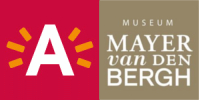 From 5 October 2019 to 26 January 2020 – booking begins in May 2019City walk: in Bruegel’s footstepsThe Bruegel Walk in Antwerp dips back into the sixteenth century in search of traces of this world-famous artist. Family gossip adds colour to his life and work, while clients, collectors and friends tell us more about the origins of his reputation as a peasant and folk painter. The guide will take you to places in the centre of Antwerp with links to the life, times, work and influence of Pieter Brueghel.Practical informationFor groups – advance booking requiredVisit Antwerp – Booking and Ticketing Grote Markt 13, 2000 AntwerpT +32 3 232 01 03 – tickets@visitantwerpen.be